ТЕХНИЧЕСКОЕ ЗАДАНИЕШкола на 1100 Приложение № 1 к Техническому заданию Схема с указанием границ территории, в отношении которой должны быть выполнены работы, предусмотренные Техническим заданием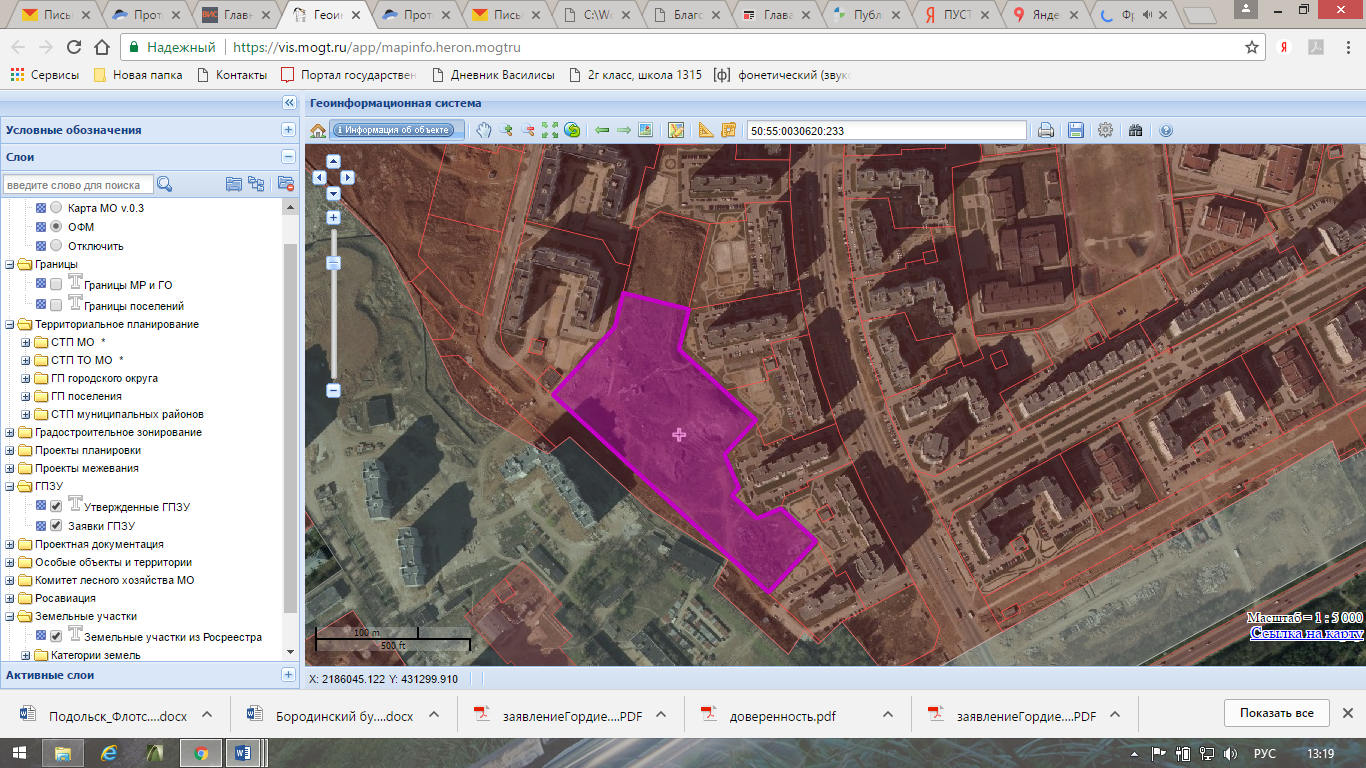 №№п/пНаименованиетребованийСодержание требований1231. ОБЩИЕ ТРЕБОВАНИЯ К ВЫПОЛНЕНИЮ РАБОТЫ1. ОБЩИЕ ТРЕБОВАНИЯ К ВЫПОЛНЕНИЮ РАБОТЫ1. ОБЩИЕ ТРЕБОВАНИЯ К ВЫПОЛНЕНИЮ РАБОТЫ1.1.Основание для выполнения работы1.2.Адрес объекта Московская область1.3.Наименование объектаОбщеобразовательная школа на 1100 мест 1.4.Заказчик работ1.5.Исполнитель работОпределяется по итогам проведения открытого конкурса на право выполнения работ1.6.Источник финансирования1.7.Вид строительствановое строительство 1.8.Вид работ1. Инженерные изыскания2. Проектная документация 3. Рабочая документация4. Проект благоустройства5. Проект интерьеров1.9.Термины и определения1.10.Границы  и площадь выполнения работплощадь земельного участка– 2,9424 (га)категория земель – земли населенных пунктов;вид разрешенного использования – школы общеобразовательные.сведения о современном состоянии, использовании и характеристиках рельефа территории, на которую планируются проектные работы- на Территории проектирования рельеф  неровный, сформирован искусственно путем отсыпки земляных масс при строительстве окружающей застройки, травяной покров, стихийные дорожки и протопы;- на Территории проектирования расположены объекты инженерной инфраструктуры (водопровод);Примечание:В случае обоснованной Исполнителем необходимости (выявления на Проектируемой территории объектов (капитальных, некапитальных, нестационарных), находящихся в собственности третьих лиц, функционально не связанных с планируемым ОКС) Заказчик обеспечивает принятие решения о демонтаже и передачу соответствующего документа Исполнителю до направления Исполнителем проектной документации на экспертизу.сведения о сохранении/сносе объектов инженерной инфраструктуры – линия водопровода планируется к выносу.Территория проектирования ограничена:с севера – территория детского сада №32, придомовая территория многоэтажных жилых домов;с юга – придомовая территория строящегося многоэтажного жилого дома, незастроенная территория с травяным покровом, деревьями и кустарниками,  стихийными дорожками и протопами с ВРИ с востока – придомовая территория многоэтажных жилых домов 32,34,36,38,40,42 по ул. Академика Доллежаля, далее автомобильная дорога ул. Академика Доллежаля, далее территория многоэтажной жилой застройки;с запада – объекты инженерной инфраструктуры – водопровод,  водонапорная станция ВНС – 3, трансформаторная подстанция; 1.13.Инженерные изысканияИнженерные изыскания для подготовки проектной документации должны обеспечивать получение:материалов о природных условиях территории, на которой будут осуществляться строительство, реконструкция объектов капитального строительства, и факторах техногенного воздействия на окружающую среду, о прогнозе их изменения;материалов для обоснования компоновки зданий и сооружений для принятия конструктивных и объемно-планировочных решений, оценки опасных процессов и явлений, разработки схемы (проекта) инженерной защиты и мероприятий по охране окружающей среды, проекта организации строительства или реконструкции объекта;исходных данных для расчетов оснований, фундаментов и конструкций, а также для проектирования сооружений инженерной защиты, выполнения земляных работ и принятия окончательных проектных решений при подготовке, экспертизе, согласовании и утверждении проектной документации.Результаты инженерных изысканий должны быть достоверными и достаточными для обоснования конструктивных и объемно-планировочных решений, установления проектных значений и характеристик зданий или сооружений, мероприятий инженерной защиты и мероприятий по охране окружающей среды. Выполнить в соответствии с «СП 47.13330.2012. Свод правил. Инженерные изыскания для строительства. Основные положения. Актуализированная редакция СНиП 11-02-96» в объемах необходимых и достаточных для получения положительного заключения экспертизы и получения разрешения на строительство, в т.ч.:инженерно-геодезические изысканияинженерно-геологические изысканияинженерно-экологические изыскания1.14.Технико-экономические показатели, характеристикиобъекта капитального строительстваОсновные параметры рассматриваемого настоящим Техническим заданием нового ОКС:общая площадь объекта: не более 19 000 кв.м количество обучающихся: 1 100 чел. количество работников: 150 человекэтажность:  не более 4 эт. количество этажей: не более 5 эт. кол-во машиномест: не менее 20 м/мконструктивное решение технического этажа и технологического подполья выполнить без отсыпки части помещений до высоты 1,8 м и менее.1.15Технико-экономические показатели, характеристики благоустройстваТехнико-экономические показатели благоустройства выполнить в соответствии с СП «Здания общеобразовательных организаций. Правила проектирования», Постановление Правительства РФ от 26.12.2014 N 1521 (ред. от 07.12.2016) «Об утверждении перечня национальных стандартов и сводов правил (частей таких стандартов и сводов правил), в результате применения которых на обязательной основе обеспечивается соблюдение требований Федерального закона "Технический регламент о безопасности зданий и сооружений», СанПиН 2.4.2.2821-10 «Санитарно-эпидемиологические требования к условиям и организации обучения в общеобразовательных учреждениях», приказом Министерства строительства и жилищно-коммунального хозяйства Российской Федерации от 13.04.2017 № 711/пр «Об утверждении методических рекомендаций для подготовки правил благоустройства территорий поселений, городских округов, внутригородских районов», приложением 4 к настоящему Техническому заданию «Требования к благоустройству».1.16Исходные данные  Для разработки проектной документации, проведения инженерных изысканий, и иных работ, предусмотренных настоящим Техническим заданием, подлежит передаче от Заказчика Исполнителю пакет (комплект) необходимой исходно-разрешительной документации:Правоустанавливающие документы на земельный участок Технические условия ресурсоснабжающих организаций на подключение к сетям инженерно-технического обеспечения:Информация от МУП «Водоканал»;Технические условия МУП «Теплосеть»;Проект технических условий МУП «Электросеть».Градостроительный план земельногоПротокол публичных слушанийУтверждаемая часть проекта планировки и межевания территории утвержденного постановлением Главы.Решение о переносе (демонтаже) участка линейного объекта инженерной инфраструктуры за счет выделенных средств бюджета муниципального образования (водопровод).План – график выноса инженерных сетей.Проект благоустройства участков улично-дорожной сети для организации не менее чем 2 транспортных примыканий для обеспечения транспортной доступности Территории проектирования и площадки не менее чем на 20 мест хранения автотранспортных средств вдоль Территории проектирования, пешеходной сети для организации доступности Территории проектирования, в том числе от остановочного пункта общественного транспорта.Согласование размещения ОКС на приаэродромной территории  аэродромов Москва (Домодедово), Внуково, Остафьево.Согласование размещения ОКС в границах района аэродрома Москва (Внуково).  1.17.Срок начала и окончания работВ соответствии с условиями контракта на выполнение работ, предусмотренных настоящим Техническим заданием.1.18Этапы выполнения работы1 этап:Выполнение Инженерных изысканий, Проектной   документации, Проекта интерьеров, Проекта благоустройства.Согласование  архитектурно-градостроительного облика объекта капитального строительства и получение свидетельства о согласовании архитектурно-градостроительного облика объекта капитального строительства на территории Московской области.Экспертиза проектной документации и результатов инженерных изысканий, проверка достоверности определения сметной стоимости объектов капитального строительства.регистрация документов и сведений в государственной информационной системы обеспечения градостроительной деятельности Московской области (ИСОГД) в объемах необходимых и достаточных для обращения и получения Заказчиком разрешения на строительство.Представление материалов 1-ого этапа работы Заказчику.На 1 этапе Исполнитель направляет Заказчику для передачи в Главное управление архитектуры и градостроительства Московской области в составе указанном в п.1.21 настоящего Технического задания:отчеты о ходе выполнения работ - не реже одного раза в две недели;результаты устранения замечаний, полученные по результатам рассмотрения отчета о ходе выполнения работы – не позднее чем через 5 дней после получения соответствующих замечаний.2 этап:Выполнение Рабочей документации.Представление материалов 2-ого этапа работы Заказчику.На 2 этапе Исполнитель представляет в Главное управление архитектуры и градостроительства Московской области:информацию по каждому изменению фасадных, функционально-планировочных, технологических, интерьерных и благоустроительных решений, повлекших за собой изменения архитектурных решений здания.1.19.Основные цели выполнения работыФормирование комплекта документации, в объемах необходимых и достаточных, для обеспечения строительства ОКС (включая обустройство (отделку) внутренних помещений и благоустройство территории), архитектурные, функционально-технологические, конструктивные и инженерно-технические решения которого отвечают современным потребностям людей и направлены на создание комфортной среды. 1.20.Законодательная, нормативная и правовая база1.21.Требования к представлению работы2. ОСНОВНЫЕ ТРЕБОВАНИЯ К ПРОЕКТНЫМ РЕШЕНИЯМ2. ОСНОВНЫЕ ТРЕБОВАНИЯ К ПРОЕКТНЫМ РЕШЕНИЯМ2. ОСНОВНЫЕ ТРЕБОВАНИЯ К ПРОЕКТНЫМ РЕШЕНИЯМ2.1. Требования к архитектурным решениямАрхитектурные решения выполнить в соответствии настоящим Техническим заданием, Технологическим заданием, требованиями к интерьерам и требованиями к благоустройству (приложения 2, 3, 4 к настоящему Техническому заданию). Архитектурные решения должны быть выполнены с учетом современных тенденций проектирования аналогичных объектов на территории Российской Федерации и в мировой практике:создание максимально комфортной среды, учитывающей ростовозрастные, психологические и технологические особенности планируемых функциональных процессов;визуальная привлекательность и узнаваемость функционального назначения в фасадных решениях и благоустройстве - знаковый облик общественного здания в городском и природном контексте;гармоничная интеграция в сложившуюся среду и природный ландшафт (учет сложившихся градостроительных ансамблей (основных и второстепенных точек восприятия, подъездов, ценных элементов архитектурной среды, рельефа и озелененных территорий);экологичность и энергоэффективность;рациональность и компактность планировочной структуры исходя из планируемых строительно-монтажных работ, эксплуатации;трансформируемость помещений исходя из функциональных потребностей, пригодность планировок для модификаций;долговечность, ремонтопригодность и высокое качество применяемых материалов, изделий, оборудования, мебели, составляющих элементов благоустройства;пожарная безопасность. В архитектурных решениях ОКС не допускаются:выраженные исторические цитаты (копирование или выраженное цитирование русского узорочья, готики, ренессанса, барокко, рококо, псевдорусский и псевдовизантийский стили);утрированный китч (нарочитая безвкусица, избыточная яркость красок, совмещение несочетаемых элементов);несоответствие фасадных решений функциональному назначению или отсутствие визуальной эйдентики в фасадном решении;несоответствие внешнего вида объекта урбанизированной среде населенного пункта (интерпретации деревенских домов, шале);ухудшение показателей и характеристик комфортности (включая освещенность, расположение оконных и дверных проемов, высоту помещений) внутренней планировки ОКС в целях подчеркивания и выявления на фасадах авторского замысла.Высоту    помещений    в    чистоте от пола до потолка (до конструкций подвесного потолка (в случае применения) во вновь проектируемых общественных зданиях принимать не менее 3 м.Высоту в чистоте коридоров и помещений вспомогательного по отношению к функциональным процессам назначения без доступа посетителей допускается сокращать до 2,2 м.Предусмотреть установку программно-технических комплексов, обеспечивающих видеонаблюдение строительных  площадок и мест, открытых для  общего пользования (после ввода ОКС в эксплуатацию), и передачу данных в муниципальные центры обработки и хранения видеоданных.2.2.Требования к мероприятиям по обеспечению доступа инвалидов и маломобильных групп населенияАрхитектурные решения ОКС должны обеспечивать свободный доступ к ОКС и к предоставляемым в ОКС услугам инвалидам и другим маломобильным группам населения, удовлетворять их потребность в беспрепятственном самостоятельном передвижении по территории, на которой расположен ОКС, входа и выхода из ОКС, посадки в транспортное средство и высадки из него, в том числе с использованием кресла-коляски, а также соответствовать нормам и правилам, установленным законодательством Российской Федерации (в т.ч. СП 59.13330.2012), установленным законодательством Московской области (в т.ч. Законом Московской области от 22.10.2009 № 121/2009-ОЗ (ред. от 16.12.2015) «Об обеспечении беспрепятственного доступа инвалидов и других маломобильных групп населения к объектам социальной, транспортной и инженерной инфраструктур в Московской области».Предусмотреть:безбарьерные входы на Территорию проектирования;ширину пешеходных дорожек основных не менее 2 м, второстепенных не менее 1,5 м;места для инвалидов на кресле-коляске не менее 1,5 х 1,5 м в карманах для установки скамей;безбарьерный доступ на площадки;тактильные полосы вокруг препятствий на пешеходном пути (при необходимости);пандусы:в местах сопряжения горизонтальных уровней с разницей оптимальной - 1,3 - 1,5 см, допустимой - более 4 см;из трех площадок: горизонтальная площадка у основания пандуса, наклонная поверхность пандуса, горизонтальная площадка на верхнем уровне;с двухсторонними поручнями круглого сечения (диаметр не менее 4 и не более 6 см) на высоте 0,5 (для детей) и 0,9 м, расположенными максимально приближенными друг к другу (ширина не более 1,5 м между поручнями);с уклоном менее 5%;с длинной поручней с каждой стороны больше длины пандуса не менее чем на 0,3 м;с непрерывной поверхностью поручней;лестницы:поверхность ступеней должна иметь антискользящее покрытие и быть шероховатой;с маркировкой ступеней желтым цветом или иным контрастным цветом по отношению к общему цвету ступеней (например: черный цвет для белых ступеней);с применением для ориентации и помощи слепым и слабовидящим защитного углового профиля на каждой ступени по всей ширине марша (ширина профиля 0,05-0,065 м на проступи и 0,03-0.055 на подступенке);для лестниц на перепадах рельефа ширину проступей следует принимать от 0,35 до 0,4 м, высоту подступенка - от 0,12 до 0,15 м;все ступени лестниц в пределах одного марша должны быть одинаковыми по форме в плане, по размерам ширины проступи и высоты подъема ступеней; поперечный уклон ступеней должен быть не более 2%;не следует применять на путях движения МГН ступеней с открытыми подступенками;марш открытой лестницы не должен быть менее трех ступеней и не должен превышать 12 ступеней;применение одиночных ступеней не допускается (располагать пандусы);расстояние между поручнями лестницы в чистоте должно быть не менее 1,0 м;перед лестницей за 0,8 - 0,9 м следует предусматривать предупредительные тактильные полосы шириной 0,3 - 0,5 м;в тех местах, где высота свободного пространства от поверхности земли до выступающих снизу конструкций лестниц менее 2,1 м, следует озеленение (кусты);лестницы должны дублироваться пандусами;для преодоления бордюрных камней предусмотреть бордюрные пандусы шириной не менее 90 см (понижение бордюрного камня должно быть окрашено контрастной краской, уклон должен быть не более 1:12, а около здания и в затесненных местах допускается увеличивать продольный уклон до 1:10 на протяжении не более 10 м);бордюрные пандусы на пешеходных переходах должны полностью располагаться в пределах зоны, предназначенной для пешеходов, и не должны выступать на проезжую часть, перепад высот в местах съезда на проезжую часть не должен превышать 0,015 м;высоту бордюров по краям пешеходных путей на территории рекомендуется принимать не менее 0,05 м;перепад высот бордюров, бортовых камней вдоль эксплуатируемых газонов и озелененных площадок, примыкающих к путям пешеходного движения, не должны превышать 0,025 м;тактильные средства, выполняющие предупредительную функцию на покрытии пешеходных путей на участке, следует размещать не менее чем за 0,8 м до объекта информации или начала опасного участка, изменения направления движения, входа и т.п.;ширина пешеходного пути с учетом встречного движения инвалидов на креслах-колясках должна быть не менее 2,0 м;через каждые 25 м пешеходного пути следует устраивать горизонтальные площадки (карманы) размером не менее 2,0 x 1,8 м для обеспечения возможности разъезда инвалидов на креслах-колясках;продольный уклон пути движения, по которому возможен проезд инвалидов на креслах-колясках, не должен превышать 5%, поперечный - 2%;ширина тактильной полосы принимается в пределах 0,5 - 0,6 м;лифт для перевозки МГН;места в зрительном зале для МГН;доступ к сцене и на сцену для МГН;туалеты для МГН;зоны отдыха для МГН.2.3.Основные требования к конструктивным решениямКонструктивные решения выполнить в соответствии с настоящим Техническим заданием и требованиями действующих законодательных актов и норм, отдавая предпочтение при выборе изделий и материалов продукции, производимой на территории Московской области. Конструктивное решение объекта капитального строительства выполнить с техническим этажом состоящим из:помещений, предназначенных для прокладки коммуникаций, с высотой не более 1,8 м;технических помещений для размещения оборудования и 
коридоров, обеспечивающих доступ в эти помещения, с высотой не менее 1,8 м;Сопряжение помещений, предназначенных для прокладки коммуникаций (высота менее 1,8 м) с техническими помещениями, предназначенными для размещения оборудования и коридорами, обеспечивающими доступ в эти помещения (высота более 1,8 м) достигать с помощью ломанного сечения фундамента (в т.ч. фундаментной плиты) с устройством локальных понижений/возвышенностей.(при устройстве переменной высоты технического этажа исключить «искусственное» уменьшение высоты, путем засыпки (подсыпки), а также технологически необоснованного увеличения толщины конструктивных элементов (конструкций)). При прокладке инженерных систем в коробах, шахтах (в т.ч. ОВ, ВК) исключить расположение коробов, шахт в виде отдельных элементов (частей таких элементов), создающих преграды при организации функциональной взаимосвязи между помещениями, технологической организации помещения (исключить сокращение полезной площади помещений путем расположения отдельных элементов (частей таких элементов), выходящих в пространство помещения более, чем 1-й поверхностью (плоскостями)).При использовании в конструктивной системе колонн и пилонов, необходимо располагать данные элементы вровень с основной плоскостью стены по всем поверхностям элемента (за исключением случаев их отдельного местоположения).
Исключить прокладку систем электроснабжения и сетей связи (слаботочные сети) в наружных коробах без визуального сокрытия внутри поверхности стен, потолков, полов.Несущие конструктивные элементы выполнять из монолитного, сборного железобетона.
Фундаменты – по результатам инженерно-геологических изысканий (возможно применение заводских бетонных и железобетонных конструкций).Предусмотреть наружные ограждающие конструкции (стены, окна, покрытие) с улучшенными теплотехническими характеристиками в соответствии с требованиями Свода правил СП 50.13330.2012 «Тепловая защита зданий» (актуализированная редакция СНиП 23-02-2003).Степень огнестойкости и класс конструктивной пожарной опасности зданий, сооружений и пожарных отсеков, принять в зависимости от их этажности, класса функциональной пожарной опасности, площади пожарного отсека в соответствии с требованиями пожарной безопасности», СП 2.13130. 2.4.Требования к инженерным решениямРазработать документацию по инженерным системам и оборудованию в соответствии с требованиями действующих норм и правил и техническими условиями на подключение к соответствующим инженерным сетям с оборудованием узлов учета.Все применяемые материалы, изделия, конструкции и оборудование, подлежащие сертификации в соответствии с постановление Правительства РФ от 01.12.2009 N 982 (ред. от 26.09.2016) «Об утверждении единого перечня продукции, подлежащей обязательной сертификации, и единого перечня продукции, подтверждение соответствия которой осуществляется в форме принятия декларации о соответствии» должны быть обеспечены сертификатами соответствия.Исключить прокладку систем электроснабжения и сетей связи (слаботочные сети) в наружных коробах без визуального сокрытия внутри поверхности стен, потолков, полов. Объект капитального строительства обеспечить следующими инженерными системами:Приточно-вытяжная вентиляция Предусмотреть приточно-вытяжную вентиляцию с механическим и естественным побуждением.Количество приточных и вытяжных устройств принять с учетом функционального назначения обслуживаемых помещений, режима работы, возможностей конструктивного исполнения.Приточные установки расположить в технических помещениях подвальной части ОКС, вытяжные – в венткамерах в уровне верхних этажей ОКС.Противодымную вентиляцию следует предусматривать в соответствии с требованиями Федерального закона № 123-ФЗ «Технический регламент о требованиях пожарной безопасности», СП 7.13130.ХолодоснабжениеПринять холодоснабжение помещений сплит-системами с наружными и внутренними блоками с учетом функционального назначения помещений, режима работы, возможностей конструктивного исполнения.Отопление и теплоснабжениеВ качестве отопительных приборов предусмотреть секционные термобезопасные радиаторы или конвекторы.Количество отопительных приборов, их установленную и расчетную мощности определить расчетом.Приборы отопления оградить от случайного прикосновения защитными экранами.ЭлектроснабжениеКоличество электроприемников, их установленную и расчетную мощности принять в соответствии с расчетом и технологическим заданием.Предусмотреть проектные решения по компенсации реактивной мощности, релейной защите, управлению, автоматизации и диспетчеризации системы электроснабжения, мероприятия по экономии электроэнергии, по заземлению (занулению) и молниезащите.Тип, класс проводов и осветительной арматуры, которые подлежат применению при строительстве ОКС, определить расчетом.Предусмотреть дополнительные и резервные источники электроэнергии (и мероприятия по резервированию) с учетом функционального назначения обслуживаемых помещений, режима работы и возможностей конструктивного исполнения.Электроосвещение и силовое электрооборудованиеПредусмотреть следующие виды освещения:– рабочее; – аварийное (резервное и эвакуационное).Типы светильников для всех освещений принять в зависимости от характеристик помещений.В качестве осветительных приборов использовать светильники с энергосберегающими лампами. Аварийное освещение выполнить во всех инженерных помещениях, на путях эвакуации, в помещениях с постоянным пребыванием людей. Управление электроосвещением помещений выполнить:– для основных коридоров и лестничных клеток – централизованное, управляемое с рабочего места помещение охраны.– для остальных помещений – местное с выключателями у входов.Управление светильниками наружного освещения (в том числе охранного) – при помощи сумеречного реле или таймера, с возможностью централизованного управления с рабочего места администратора или охраны.Водоснабжение и канализацияОбъект капитального строительства должен быть обеспечен водой, отвечающей требованиям СанПиН 2.1.4.1074-01.Разработать мероприятия по обеспечению установленных показателей качества воды для различных потребителей, мероприятия по резервированию воды, по учету водопотребления; по рациональному использованию воды и ее экономии с учетом автоматизации системы водоснабжения.Расходы воды на хозяйственно-питьевые нужды определить с учетом расходов на автоматическое пожаротушение и техническое водоснабжение, включая оборотное (при необходимости).Предусмотреть наружные поливочные краны для полива территории, установку пожарных шкафов, оснащённых пожарными кранам, рукавами, стволами и местом для установки ручных огнетушителей.Дренаж и гидроизоляцияПредусмотреть решения по сбору и отводу дренажных вод (при необходимости) с учетом сложившихся топографических, инженерно-геологических, гидрогеологических, метеорологических и климатических условий земельного участка, сведений о прочностных и деформационных характеристиках грунта в основании, конструктивных и технических решений подземной части ОКС.Внутренний водостокСистемы сбора и отвода сточных вод, объем сточных вод, концентраций их загрязнений, способы предварительной очистки, применяемые реагенты, оборудование и аппаратуру, схемы прокладки канализационных трубопроводов, условия их прокладки, оборудование, материалы трубопроводов и колодцев, способы их защиты от агрессивного воздействия грунтов и грунтовых вод предусмотреть с учетом сложившихся топографических, инженерно-геологических, гидрогеологических, метеорологических и климатических условий земельного участка, сведений о прочностных и деформационных характеристиках грунта в основании, конструктивных и технических решений подземной части ОКС.Отведение ливневых и талых вод с кровли предусмотреть системой внутренних водостоков в ливневую сеть канализации.Параметры ливневой канализации определить с учетом расчетного объема дождевых стоков.Автоматическое пожаротушениеТип автоматической установки тушения, способ тушения, вид огнетушащих средств, тип оборудования установок пожарной автоматики определить в зависимости от технологических, конструктивных и объемно-планировочных особенностей защищаемого ОКС и помещений с учетом требований действующих нормативно-технических документов.Охранно-пожарная сигнализация и оповещение о пожареПредусмотреть локальное оповещение в случае несанкционированного проникновения и при пожаре, передачу тревожного сообщения о пожаре на пост пожарной части.Пожарные извещатели предусмотреть адресно-аналоговыми.Система охранной сигнализации ОКС должна включать следующие мероприятия:– контроль состояния дверей и окон;– контроль состояния помещений.Контроль и управление доступомПредусмотреть применение видеодомофонов и электронных замков, оснащённых считывателями и брелоками идентификации на служебных входах в ОКС с размещением абонентских устройств в помещении охраны.Предусмотреть автоматическое открытие замков по сигналу ПОЖАР системы автоматики противопожарной защиты.ДиспетчеризацияПредусмотреть щит контроля аварий инженерного оборудования с лампами «АВАРИЯ» на посту охраны, отображающий аварии систем отопления, вентиляции, электроснабжения, водоснабжения и водоотведения.ВидеонаблюдениеПредусмотреть систему круглосуточного видеоконтроля прилегающей территории и помещений.Оборудование охранного видеонаблюдения должно включать в себя наружные стационарные камеры цветного изображения, наружные купольные цветные видеокамеры, внутренние видеокамеры, центральное оборудование – видеомониторы и аппаратуру видеорегистрации для просмотра текущих или записанных видеоизображений в полноэкранном или мультиплексированном режимах со сроком хранения видеоданных не менее 30 суток.Места установки и расположения камер определить с учетом функционального назначения обслуживающих помещений с учетом согласования рабочей группой по рассмотрению вопросов создания и развития системы технологического обеспечения региональной общественной безопасности и оперативного управления «Безопасный регион», созданной на территории каждого муниципального образования Московской области.Наружные стационарные видеокамеры оборудовать климатическими кожухами, обеспечивающими работу оборудования при любых погодных условиях. Видеокамеры оснастить объективами с различными характеристиками в соответствии с требуемым углом обзора и местом установки в соответствии с общими техническими требованиями к программно-техническим комплексам видеонаблюдения системы технологического обеспечения региональной общественной безопасности и оперативного управления «Безопасный регион».Центральное оборудование системы охранного телевидения расположить в помещении с круглосуточным дежурством обслуживающего персонала (пост охраны). Камеры наблюдения расположить таким образом, чтобы просматривались периметр, прилегающая территория ОКС, внутренняя площадь ОКС в соответствии с общими техническими требованиями к программно-техническим комплексам видеонаблюдения системы технологического обеспечения региональной общественной безопасности и оперативного управления «Безопасный регион».Произвести необходимый расчет потребности системы видеонаблюдения исходя из условия исключения возможности возникновения «мертвых зон».Предусмотреть возможность построения интегрированной системы охранного видеонаблюдения с использованием только цифрового оборудования с подключением к системе технологического обеспечения региональной общественной безопасности и оперативного управления «Безопасный регион».Телефонизация и мини АТСПредусмотреть возможность обеспечения рабочих мест городской, междугородной и международной телефонной, а также факсимильной связью.Предусмотреть возможность применения телефонов с мини АТС с учетом функционального назначения обслуживаемых помещений. РадиофикацияПредусмотреть установку радиодинамиков с учетом функционального назначения обслуживаемых помещений.Обеспечить бесперебойное питание активного оборудования системы радиофикации.ТелевидениеПредусмотреть устройство системы приема коллективного эфирного телевидения, позволяющую принимать и транслировать к абонентам телевизионный сигнал (47-862 МГц).Для приема эфирных каналов применить наружную эфирную телевизионную антенну.Места установки телевизионных розеток, схемы установки антенны определить с учетом возможностей их конструктивного исполнения и функционального назначения помещений.ЭлектрочасофикацияПредусмотреть подключение и синхронизацию к часовой станции (мастер-часам) ведомых часов по проводной связи с учетом возможностей их конструктивного исполнения и функционального назначения помещений.Телекоммуникация, компьютерная сеть и оптико-волоконная связь с интернетВыполнить в соответствии с СП 132.13330. СП 133.13330.2011, СП 134.13330.2011, Р 78.36.002-2010, распоряжением Министерства государственного управления Московской области от 20.09..2016 № 10-76/РВ.2.5.Требования к благоустройству территорииПри размещении элементов благоустройства должны быть соблюдены требования технических регламентов, санитарные требования, требования к благоустройству, установленные Министерством жилищно-коммунального хозяйства Московской области, требования к благоустройству, указанные приложении 4 к настоящему Техническому заданию.При подборе составляющих элементов благоустройства должны быть обеспечены характеристики:безопасность;функциональность;долговечность, ремонтопригодность, экономичность в эксплуатации;учет ростовозрастных особенностей посетителей (каждой планируемой возрастной группы);визуальная привлекательность и соответствие вида элементов благоустройства фасадам здания.Разработать проект благоустройства территории ОКС с учетом сохранения показателей гидрологического, геологического, планировочного комфорта на прилегающих территориях и земельных участках, исключающих заболачивание и эрозию почвы:выполнить вертикальную планировку территории с дренажной системой, подпорными стенками и укрепленными откосами (при необходимости);подпорные стенки выполнить с учетом разницы высот сопрягаемых террас (перепад рельефа менее 0,4 м оформить бортовым камнем или выкладкой естественного камня, при перепадах рельефа более 0,4 м подпорные стенки проектировать как инженерное сооружение, обеспечивая устойчивость верхней террасы гравитационными видами подпорных стенок);предусмотреть ограждения подпорных стенок и отвалов вдоль проездов и пешеходных дорожек  (при высоте подпорной стенки более 1,0 м, а откоса - более 2 м), высоту ограждений рекомендуется устанавливать не менее              0,9 м;при организации стока следует обеспечивать комплексное решение вопросов организации рельефа и устройства  закрытой системы водоотводных устройств: водосточных труб (водостоков), лотков, кюветов, быстротоков, дождеприемных колодцев (применение открытых водоотводящих устройств не допускается);при проектировании озеленения следует учитывать: минимальные расстояния посадок деревьев и кустарников до инженерных сетей, зданий и сооружений, размеры комов, ям и траншей для посадки насаждений, предусмотрев зонирование территории  стационарным озеленением (группами, солитерами, живыми изгородями, кулисами, шпалерами, газонами, цветниками), использование сезонного озеленения допускается только для мобильных элементов;озеленение должно обеспечивать визуальную привлекательность участка начиная с этапа ввода объекта в эксплуатацию, а также всесезонный благоприятный вид;подбор растений должен быть осуществлен из адаптированных пород посадочного материала с учетом их устойчивости к воздействию антропогенных факторов в условиях высокого уровня загрязнения воздуха рекомендуется формировать многорядные древесно-кустарниковые посадки: при хорошем режиме проветривания - закрытого типа (смыкание крон), при плохом режиме проветривания - открытого, фильтрующего типа (не смыкание крон);виды покрытий  должны быть прочными, ремонтопригодными, экологичными, не допускающими скольжения, выбор видов покрытия следует принимать в соответствии с их целевым назначением: твердых - с учетом возможных предельных нагрузок, характера и состава движения, противопожарных требований, действующих на момент проектирования (с шероховатой поверхностью с коэффициентом сцепления в сухом состоянии не менее 0,6, в мокром - не менее 0,4); мягких - с учетом их специфических свойств при благоустройстве отдельных видов территорий (детских, спортивных площадок, прогулочных дорожек и т.п. объектов); газонных и комбинированных, как наиболее экологичных;для деревьев, расположенных в мощении, в случае их планирования без приствольных решеток, бордюров, периметральных скамеек предусмотреть выполнение защитных видов покрытий в радиусе не менее 1,5 м от ствола: щебеночное, галечное, "соты" с засевом газона. Защитное покрытие может быть выполнено в одном уровне или выше покрытия пешеходных коммуникаций;колористические решения применяемых видов покрытий выполнять с учетом цветового решения здания;при уклонах пешеходных коммуникаций более 50% предусмотреть лестницы и пандусы (ступени наружных лестниц в пределах одного марша следует устанавливать одинаковыми по ширине и высоте подъема ступеней шириной не менее 40 см и уклоном 10-20% в сторону вышележащей ступени, лестницы и пандусы выполнить из нескользкого материала с шероховатой текстурой поверхности без горизонтальных канавок, при отсутствии ограждающих пандус конструкций следует предусматривать ограждающий бортик высотой не менее 75 мм и поручни, горизонтальные участки пути в начале и конце пандуса выполнить отличающимися от окружающих поверхностей текстурой и цветом);по обеим сторонам лестницы или пандуса выполнить поручни на высоте 800-920 мм круглого или прямоугольного сечения, удобного для охвата рукой и отстоящего от стены на 40 мм, при ширине лестниц 2,5 м и более выполнить разделительные поручни, предусмотреть конструкции поручней , исключающие соприкосновение руки с металлом);для сбора бытового мусора предусмотреть малогабаритные (малые) контейнеры (менее 0,5 куб.м) и (или) урны (в том числе у площадок и скамей), во всех случаях следует предусматривать расстановку, не мешающую передвижению пешеходов, проезду инвалидных и детских колясок;при выборе состава игрового и спортивного оборудования для детей и подростков должно быть обеспечено соответствие оборудования анатомо-физиологическим особенностям разных возрастных групп, требованиям санитарно-гигиенических норм, охраны жизни и здоровья ребенка, быть модульным, удобным в технической эксплуатации, эстетически привлекательным;при проектировании освещения должны быть предусмотрены: функциональное, архитектурное освещение и световая информация, обеспечивающие:количественные и качественные показатели, предусмотренные действующими нормами искусственного освещения селитебных территорий и наружного архитектурного освещения;надежность и безопасность работы установок, защищенность от вандализма;экономичность и энергоэффективность применяемых установок, рациональное распределение и использование электроэнергии;эстетику элементов осветительных установок, их дизайн, качество материалов и изделий с учетом восприятия в дневное и ночное время;удобство обслуживания и управления при разных режимах работы установок.Подъездные пути к участкам кратковременного хранения автотранспортных средств (посетители, работники) предусмотреть не пересекающимися с основными направлениями пешеходных путей, не допускать организации транзитных пешеходных путей через участок длительного и кратковременного хранения автотранспортных средств. Участок кратковременного хранения автотранспортных средств изолировать полосой зеленых насаждений шириной не менее 3 м (въезды и выезды  должны иметь закругления бортов тротуаров и газонов радиусом не менее 8 м).2.6.Требования к интерьерным решениямИнтерьерные решения должны учитывать специфику функционального назначения ОКС, в т.ч. ростовозрастные особенности посетителей и быть удобными для работников, соответствовать требованиям к интерьеру, указанным в приложении 3 к настоящему Техническому заданию, в т.ч.:Мебель:долговечность:наибольший срок эксплуатации изделий из равных аналогов;безотказность:сведения в декларации или положительный опыт использования аналогов;ремонтопригодность:наличие взаимозаменяемых, унифицированных элементов;сохраняемость:наличие защитных покрытий, ножки изделий, торцевые элементы;места сопряжения поверхностей и различных материалов устойчивы к воздействию воды, механическим и химическим воздействиям;свето- и термостойкость;стойкость к истиранию;удобство пользования мебелью:встроенные элементы;возможность трансформации по высоте и взаиморасположению;масса и габариты мебели с возможностью перемещения;психологический комфорт;гигиеничность:минимальная загрязняемость и легкость очистки из равных аналогов;мебель без резных украшений;преимущественно облицовка пластиками;эстетичность:форма, цвет, состояние поверхностей, сочетание элементов, совместимость форм и деталей должны учитывать психологические, функциональные, ростовозрастные особенности посетителей и работников;использование различных оттенков древесной породы, различных оттенков белого, теплых и холодных оттенков одного цвета в одном помещении не допускается;безопасность:наличие сертификатов и деклараций соответствия;при использовании ДСП, фанеры и тп. класс эмиссии плит – Е1, использование мягких древесноволокнистых плит не допускается;соответствие нормативным требованиям к качеству (стандартам).Отделка (все строительные и отделочные материалы должны быть безвредными и долговечными):стены:должны быть гладкими и иметь отделку, допускающую влажную уборку с применением химических веществ;при использовании аппликативных элементов должна быть обеспечена устойчивость к истиранию;размещение выступающих декоративных элементов должно исключать травматизм, обеспечивать лёгкость в уборке;в помещениях, ориентированных на южные румбы горизонта, применяют отделочные материалы и краски неярких холодных тонов, с коэффициентом отражения 0,7 - 0,8 (бледно-голубой, бледно-зеленый и иные светлые холодные оттенки ), на северные румбы - теплые тона (бледно-желтый, бледно-розовый, бежевый) с коэффициентом отражения 0,7 - 0,6, отдельные элементы допускается окрашивать в более яркие цвета, но не более 25% всей площади помещения (цвет стен должен учитывать цвет мебели и оборудования);отделка стен должная учитывать специфику помещения (в том числе влажность и особенности уборки);потолки:подвесной кассетный (высота, технические и эстетические характеристики должны соответствовать функциональным требованиям каждого помещения в отдельности);наилучшие показатели влагостойкости, устойчивости к химическим средствам при влажной уборке, грязеотталкивающих свойств, огнестойкости, антимикробных покрытий, отсутствию деформирующихся элементов, высокого коэффициента светоотражения, наибольший срок эксплуатации из аналогов;отсутствие выступающих элементов, приводящих к образованию пыли и загрязнений;светильники встроенные (низкое энергопотребление, отсутствие мерцания (коэффициент пульсации - менее 1%), долгий срок службы, высокий световой поток, рассеиватели и отражатели, обеспечение нормативных показателей освещенности, уровней естественного и искусственного освещения, при комфортной и экономичной эксплуатации для каждого помещения);раскладка и цвет кассет потолка и дизайн светильников должны соответствовать общему интерьерному решению помещений;полы:при выборе типа покрытий исходить из эксплуатационных воздействий и специальных требований к полам в конкретных помещениях (учитываемые характеристики: оптимальные комфортность и гигиенические условия для эксплуатации, интенсивность механических воздействий, пожаробезопасность, антистатичность, беспыльность, теплоусвоение, звукоизолирующая способность, скользкость, требования к типу материала (при наличии), срок эксплуатации, эстетические характеристики, особенности и интенсивность уборки с применением химических веществ) и климатических условий;раскладка и цвет элементов отделки пола должны соответствовать общему интерьерному решению помещений.Оборудование: перечень технологического оборудования должен быть согласован с Министерством образования Московской области до включения в состав Проектной документации и применения в Проекте Интерьеров.2.7.Проект организации строительства1.  Разработать    раздел   ПОС,    соответствующий нормам и правилам, требованиям Российской Федерации.  Предусмотреть мероприятия по восстановлению нарушенного благоустройства за границами строительной площадки.2. Разработать «Схему организации движения транспорта и пешеходов на период строительства». Затраты учесть в сметной документации.2.8.Охрана окружающей средыРазработать раздел «Перечень мероприятий по охране окружающей среды»:для всех форм воздействия объекта должны быть подобраны проектные решения по нейтрализации (или уменьшению) негативного влияния объекта на окружающую среду с обоснованием и выбором наилучших технических решений, обеспечивающих предотвращение или сокращение выбросов в атмосферу, сбросов в водные объекты, снижающих площадь отчуждаемых земель, уменьшающих количество и токсичность отходов производства и т.п.;обоснование принятых решений должно быть подкреплено расчетами экономической эффективности применяемых природоохранных мероприятий;при определении эффективности следует сопоставлять затраты на реализацию природоохранных мероприятий с величиной предотвращенного ущерба, выявляемого для всех реципиентов.2.9.Требования к энергоэффективностиПроектные решения выполнить в соответствии с федеральным законом от 23.11.2009 № 261-ФЗ (ред. от 03.07.2016) «Об энергосбережении и о повышении энергетической эффективности и о внесении изменений в отдельные законодательные акты Российской Федерации», СП 50.13330.2012 «Тепловая защита зданий» Актуализированная редакция СНиП 23-02-2003»:установить класс энергоэффективности здания – В («высокий»):оснастить системы отопления автоматизированными узлами управления;обеспечить наличие в зданиях площадью свыше 1 тыс. кв.м индивидуального теплового пункта;предусмотреть увеличенное сопротивление теплопередачи наружных стен и перекрытий здания по отношению к базовому уровню;предусмотреть систему централизованного теплоснабжения с коэффициентами энергетической эффективности выше 0,65, систему децентрализованного теплоснабжения;предусмотреть энергоэффективные оконные и витражные системы;оснастить термостатами и измерителями расхода потребляемой тепловой энергии, установленными на отопительных приборах вертикальных систем отопления, термостатами на отопительных приборах;оснастить теплообменниками для нагрева воды на горячее водоснабжение с устройством автоматического регулирования ее температуры, установленными на вводе в здание или части здания;оснастить электродвигателями для вентиляторов вентсистем, лифтов, перемещения воды в системах отопления, горячего и холодного водоснабжения, систем кондиционирования.оснастить приборами учета энергетических и водных ресурсов, установленными на вводе в здание;оснастить устройствами, оптимизирующими работу вентсистем (воздухопропускные клапаны в окнах или стенах, автоматически обеспечивающие подачу наружного воздуха по потребности, утилизаторы теплоты вытяжного воздуха для нагрева приточного, использование рециркуляции);оснастить регуляторами давления воды в системах холодного и горячего водоснабжения на вводе в здание, строение, сооружение (для многоквартирных домов - на вводе в здание, в квартирах, помещениях общего пользования);оснастить энергосберегающими осветительными приборами;оснастить дверными доводчиками;оснастить второй дверью в тамбурах входных групп, обеспечивающей минимальные потери тепловой энергии;оснастить ограничителями открывания окон.Выполнить энергетический паспорт.2.10.Требования к разработке сметной документацииСметную документацию выполнить в соответствии с                 «ПЦСН-2014 МО. Порядок ценообразования и сметного нормирования в строительстве Московской области (с изменениями)»:сметную документацию выполнить на основании рабочих чертежей, входящих в состав рабочей документации;выполнить объектные и локальные сметы;не допускать превышения в сметной стоимости лимита, установленного для объекта программой финансирования;в сводном сметном расчете сметная стоимость должна быть указана в двух уровнях цен (базисном на 01.01.2000 и текущем);локальные сметы на приобретение и монтаж оборудования, мебели и инвентаря разработать в соответствии с положениями, предусмотренным в МДС 81-35.2004 (выделить в сметной документации монтируемое и не монтируемое оборудование);удельные показатели стоимости объекта не должны превышать  установленных нормативов цены строительства (НЦС). 2.11.Состав проектной документацииСодержание разделов Проектной документации должно быть сформировано в соответствии с Градостроительным кодексом Российской Федерации, постановлением Правительства РФ от 16.02.2008 № 87, а также с учетом Федерального закона от 22.07.2008  №123-ФЗ, в соответствии с ГОСТ Р 21.1101-2013 и иных стандартов СПДС , в т.ч.: Раздел 1 «Пояснительная записка»:текстовая часть должная быть выполнена в соответствии с требованиями п. 10 раздела II  ППРФ № 87;Документы, копии документов в соответствии с подпунктом б) пункта 10 раздела II  ППРФ № 87 должны быть в полном объеме приложены к пояснительной записке.Раздел 2 «Схема планировочной организации земельного участка»:текстовая и графическая части должны быть выполнены в соответствии с требованиями п. 12 раздела II  ППРФ № 87;Раздел 3 «Архитектурные решения»:текстовая и графическая части должны быть выполнены в соответствии с требованиями п. 13 раздела II  ППРФ № 87;Раздел 4 «Конструктивные и объемно-планировочные решения»:текстовая и графическая части должны быть выполнены в соответствии с требованиями п. 14 раздела II  ППРФ № 87;Раздел 5 «Сведения об инженерном оборудовании, о сетях инженерно-технического обеспечения, перечень инженерно-технических мероприятий, содержание технологических решений» должен состоять из 7 подразделов:подраздел 1 «Система электроснабжения»текстовая и графическая части должны быть выполнены в соответствии с требованиями п. 16 раздела II  ППРФ № 87;подраздел 2 «Система водоснабжения»текстовая и графическая части должны быть выполнены в соответствии с требованиями п. 17 раздела II  ППРФ № 87;подраздел 3 «Система водоотведения»текстовая и графическая части должны быть выполнены в соответствии с требованиями п. 18 раздела II  ППРФ № 87;подраздел 4 «Отопление, вентиляция и кондиционирование воздуха, тепловые сети»текстовая и графическая части должны быть выполнены в соответствии с требованиями п. 19 раздела II  ППРФ № 87;подраздел 5 «Сети связи»текстовая и графическая части должны быть выполнены в соответствии с требованиями п. 20 раздела II  ППРФ № 87;подраздел 6 «Система газоснабжения»текстовая и графическая части должны быть выполнены в соответствии с требованиями п. 21 раздела II  ППРФ № 87;подраздел 7 «Технологические решения»текстовая и графическая части должны быть выполнены в соответствии с требованиями п. 22 раздела II  ППРФ № 87;Раздел 6 «Проект организации строительства»текстовая и графическая части должны быть выполнены в соответствии с требованиями п. 23 раздела II  ППРФ № 87;Раздел 7 «Проект организации работ по сносу или демонтажу объектов капитального строительства» (указать только при необходимости сноса (демонтажа) объекта или части объекта капитального строительства) текстовая и графическая части должны быть выполнены в соответствии с требованиями п. 24 раздела II  ППРФ № 87;Раздел 8 «Перечень мероприятий по охране окружающей среды»текстовая и графическая части должны быть выполнены в соответствии с требованиями п. 25 раздела II  ППРФ № 87;Раздел 9 «Мероприятия по обеспечению пожарной безопасности»текстовая и графическая части должны быть выполнены в соответствии с требованиями п. 26 раздела II  ППРФ № 87;Раздел 10 «Мероприятия по обеспечению доступа инвалидов»текстовая и графическая части должны быть выполнены в соответствии с требованиями п. 27 раздела II  ППРФ № 87;Раздел 10(1) «Мероприятия по обеспечению соблюдения требований энергетической эффективности и требований оснащенности зданий, строений и сооружений приборами учета используемых энергетических ресурсов»текстовая и графическая части должны быть выполнены в соответствии с требованиями п. 28 раздела II  ППРФ № 87;Раздел 11 «Смета на строительство объектов капитального строительства» (указать только по решению Заказчика) текстовая часть должна быть выполнена в соответствии с требованиями п. 29 раздела II  ППРФ № 87;Раздел 12 «Иная документация в случаях, предусмотренных федеральными законами», включая «Требования к обеспечению безопасной эксплуатации объекта капитального строительства».2.12Состав проекта интерьеровСодержание проекта интерьеров должно полностью соответствовать Проектной документации, перечням мебели, оборудования, отделочных и строительных материалов, на которые выполнен сметный расчет.К составу проекта интерьеров прилагаются прайс-листы сметного расчета, сохраняемые для отчетности не только с текстовыми характеристиками, но и визуальными изображениями выбранной мебели, оборудования, элемента отделки.Проект интерьеров выполняется с цветными схемами и иллюстрациями. Проект интерьеров выполнить в объеме, необходимом для обустройства каждого помещения (отделка (стены, пол, потолок), оборудование, мебель) по разделам:Раздел 1 «Пояснительная записка»;Раздел 2 «Размещение дверей с ведомостью применяемых дверей» (план размещения, характеристики, визуализация);Раздел 3 «Полы с ведомостью применяемых материалов» (план размещения, характеристики, визуализация);Раздел 4 «Потолки с ведомостью применяемых материалов, расположением осветительных приборов и их ведомостью» (план размещения, характеристики, визуализация);Раздел 5 «Помещения с указанием вида отделки стен и применяемых материалов, расположением элементов информации, навигации, аппликативных и иных декоративных элементов»;Раздел 6 «Мебель»:планы расположения сантехнических приборов с ведомостью применяемых приборов;планы с расположением мебели и иных предметов интерьера с ведомостью объектов;развертки по всем стенам с мебелью (для помещений и коридоров с доступом посетителей, административных помещений);3-d визуализации интерьеров основных помещений с доступом посетителей (не менее 3 помещений основного скопления посетителей), типовых помещений для посетителей (не менее 3 помещений), коридоров/холлов/рекреаций для посетителей (не менее 3 коридоров/холлов/рекреаций).Раздел 7 «Перечень не монтируемого оборудования»:-    перечень   оборудования и мебели в виде проекта приложения к контракту на закупку оборудования и мебели объеме и виде, необходимых для организации процедур на закупку, согласованный Министерством образования Московской области.2.13Состав проекта благоустройстваСодержание проекта благоустройства должно полностью соответствовать Проектной документации, перечням покрытий, малых архитектурных форм, уличной мебели, оборудования, элементам озеленения, освещения, информации и навигации.К составу проекта благоустройства прилагаются прайс-листы сметного расчета, сохраняемые для отчетности не только с текстовыми характеристиками, но и визуальными изображениями выбранных элементов и составляющих элементов.Проект благоустройства выполнить в объеме, необходимом для обустройства всей территории объекта, а также территорий, благоустраиваемых и реабилитируемых для нужд объекта по разделам:Раздел 1. Материалы по комплексному благоустройству и озеленению территории:1) пояснительная записка, обосновывающая принятые решения;2) графические материалы:схема существующего использования территории в период подготовки Проектной документации (опорный план) М 1:500;генеральный план, М 1:500;план озеленения территории, М 1:500;план организации рельефа, М 1:500;план земляных масс, М 1:500;план дорожных покрытий М 1:500;план благоустройства с расстановкой МАФ М 1:500;площадки с расстановкой оборудования М 1:200;схемы цветников М 1:200;схема расстановки элементов освещения;визуализация покрытий, МАФ, уличной мебели, мусорных контейнеров, цветников, ограждений, освещения, настилов, входных групп и т.д.;Раздел 2. «Меры для обеспечения беспрепятственного доступа инвалидов и других МГН и созданию «безбарьерной среды»» 2.14.Состав и содержание рабочей документацииСостав и содержание разделов рабочей документации обеспечить в объеме, необходимом для осуществления строительно-монтажных работ, благоустройства территории и обустройства помещений с учетом соответствующих государственных и национальных стандартов, требований действующих нормативно-технических документов.Содержание Рабочей документации должно полностью соответствовать Проектной документации, Проекту благоустройства, Проекту интерьеров.2.15.Экспертиза проектно-сметной документации.Представление проектной документации, результатов инженерных изысканий для проведения государственной экспертизы, обращение о проверке достоверности сметной стоимости осуществляется Исполнителем через Портал государственных и муниципальных услуг Московской области.Исполнитель представляет на государственную экспертизу, разработанную проектную и сметную документацию в электронном виде и получает положительное заключение государственной экспертизы.Стоимость экспертизы оплачивает Исполнитель.2.16.Рассмотрение архитектурного обликаАрхитектурный облик ОКС подлежит рассмотрению в соответствии с постановлением Правительства Московской области от 30.12.2016 № 1022/47 через Портал государственных и муниципальных услуг Московской области.Исполнитель представляет на согласование материалы архитектурно-градостроительного облика и получает Свидетельство о согласовании архитектурно-градостроительного облика ОКС на территории Московской области.2.17.Регистрация в ИСОГДПроектная документация подлежит регистрации в ИСОГД.Исполнитель работы регистрирует в ИСОГД Проектную документацию и получает регистрационный номер.